Dzień dobry Kotki Jak się macie? Jak minął Wam wczorajszy dzień? Mam nadzieję, że wszyscy jesteście zdrowi Środa, 20.05.2020r.Temat: Jak nasi rodzice.Na początek szybkie przypomnienie wierszyka„Mama i Tata to świat nasz cały,ciepły, bezpieczny, barwny, wspaniały,to dobre, czułe, pomocne ręcei kochające najmocniej serce.To są wyprawy do kraju baśni,wakacje w górach, nad morzem, na wsi,loty huśtawką, prawie do słońcaoraz cierpliwość co nie ma końca.Kochana Mamo, Kochany Tatodzisiaj dziękować chcemy Wam za to,że nas kochacie, że o nas dbaciei wszystkie psoty nam wybaczacie.”Otwórz książkę na stronie 46.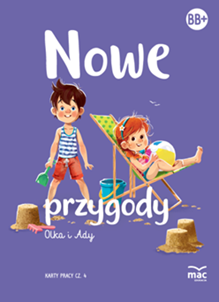 W ramkach narysuj swoją mamę i swojego tatę.Nazwij kwiatki, na kolejnej stronie naklej brakujące, według rytmu z poprzedniej karty.Ćwiczenia w porównywaniu wzrostu.Poproś rodzica, aby zmierzył Twój wzrost. Dobierz się w parę z kimś z Twojej rodziny, stańcie tyłem do siebie i porównajcie swój wzrost. Spróbuj określić najwyższą i najniższą osobę                                z domowników. Poszukaj u siebie w domu przedmiotów, które są z Tobą równe, od ciebie niższe i wyższe.Wykonaj zadanie z książki- strona 47.Określ, która osoba na ilustracjach jest wyższa- pokoloruj jej ubranie.Ułóż ilustracje w kolejności od tej, na której biała szafa jest najwyższa, do tej, która jest najniższa (możesz ponumerować obrazki).Chwila odpoczynku i dobrze Wam znana gimnastyka Zabawa orientacyjno-porządkowa Wysoko – nisko. Dzieci biegają po pomieszczeniu, na hasło Wysoko! stają na palcach, wyciągają w górę ręce i klaszczą nad głową; hasło Nisko! Jest sygnałem do wykonania przysiadu i uderzenia rękami o podłogę.Ćwiczenie wyprostne Rodzic zmęczony i rodzic wypoczęty.Dzieci siedzą skrzyżnie, ręce trzymają na kolanach. Na hasło Rodzic zmęczony wykonują luźny skłon tułowia w przód. Na hasło Rodzic wypoczęty – prostują tułów, głowę trzymają prosto.Podskoki Froterujemy z mamą podłogę.Dzieci rytmicznie, naprzemiennie wykonują wykroki nogami                 w przód.Otwórz książkę na stronie 48.Wyklaskuj podany rytm i powtarzaj tekst za rodzicem.Naklej serduszka tak, aby pionowo i poziomo były one zwrócone w różnych kierunkach.Policz ile serduszek zwróconych jest w lewą, a ile w prawą stronę.Matematyczne wyzwania. Rozwiąż poniższe zadania: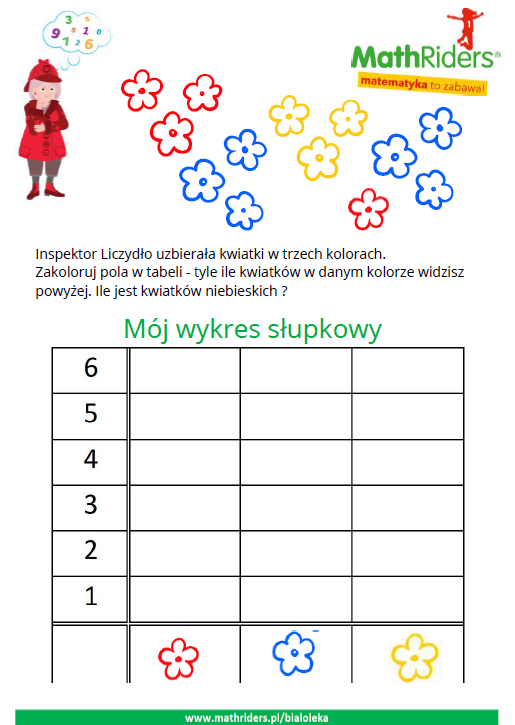 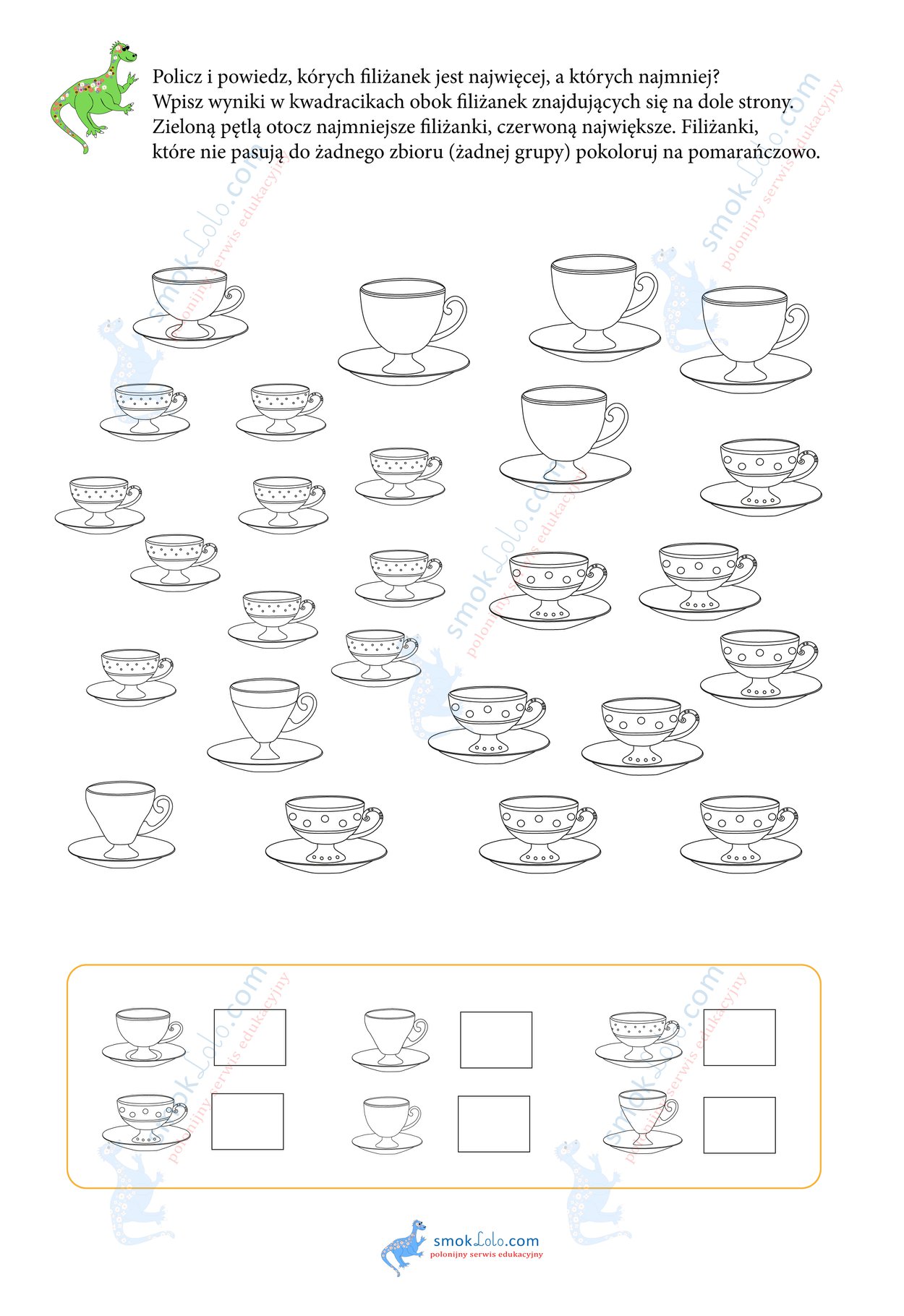 Zadanie dla chętnych:Wytnij obrazek po przerywanych liniach, a następnie ułóż go                  z powrotem i naklej na kartkę.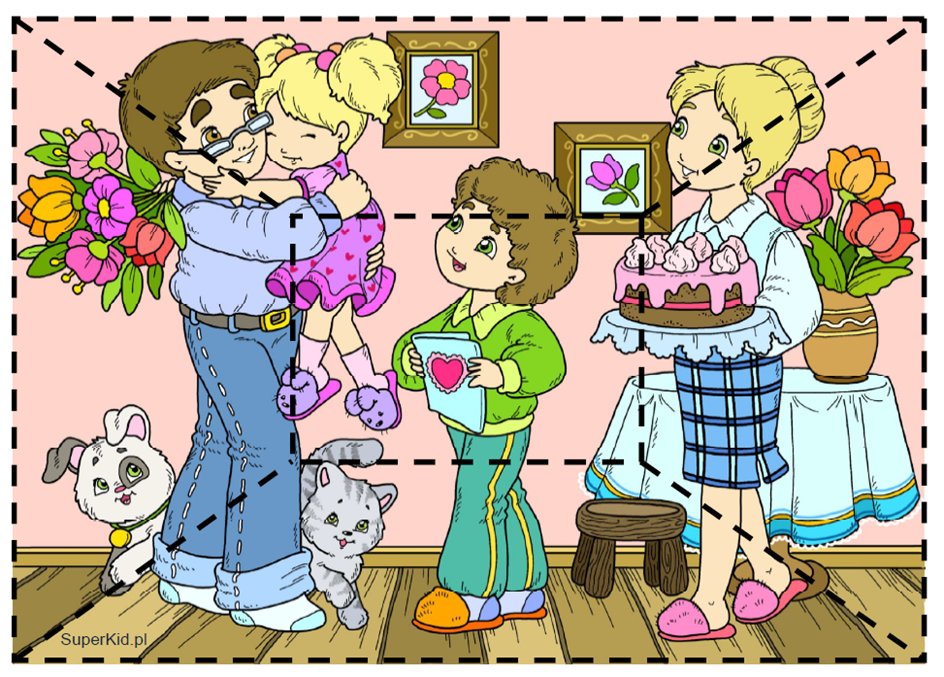 Dzisiaj nie ma nic do wysłania, chyba, że dzieci mają ochotę pochwalić się jakąś swoją pracąPozdrawiam serdecznie